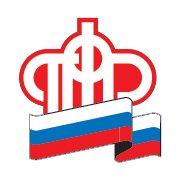 Клиентская служба в Любытинском районе Новгородской области                        Подать заявление на получение набора социальных услуг можно через интернет Клиентская служба ПФР в Любытинском районе напоминает федеральным льготникам, что поменять порядок получения набора социальных услуг (НСУ) можно без визита в ПФР. Прежде по данному вопросу можно было обратиться непосредственно в территориальный орган ПФР или в МФЦ. Теперь заявление можно подать и через интернет, воспользовавшись соответствующим сервисом в Личном кабинете гражданина на сайте ПФР. Это очень удобно, так как подача заявления осуществляется не выходя из дома. Сервис позволяет подать заявление в электронном виде: о предоставлении НСУ (или его части), об отказе от НСУ или возобновлении его предоставления (части НСУ). Здесь же можно выбрать форму получения набора социальных услуг (его части) – натуральную или денежную.Следует помнить, что заявление о порядке предоставления НСУ (в натуральной или денежной форме) достаточно подать 1 раз, без необходимости ежегодного подтверждения своего решения, если оно не меняется.Право на получение государственной социальной помощи в виде набора социальных услуг предоставляется всем получателям ежемесячной денежной выплаты: определенным категориям граждан из числа ветеранов, инвалидов, включая детей-инвалидов, бывших несовершеннолетних узников фашизма, лиц, пострадавших в результате воздействия радиации, и другим.В НСУ входят: предоставление лекарственных препаратов, изделий медицинского назначения, продуктов лечебного питания, предоставление путевок на санаторно-курортное лечение, бесплатный проезд на пригородном железнодорожном транспорте  или не междугороднем транспорте к месту лечения и обратно.С 1 февраля 2018 год стоимость набора социальных услуг составляет 1 075 рублей 19 копеек в месяц.Напоминаем, что изменить решение о получении набора социальных услуг на 2019 год можно до 1 октября 2018 года.